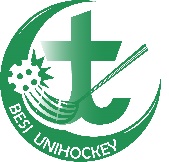 Quartalsprogramm – Training 1Quartalsprogramm – Training 1Erstellt von: Quartalsprogramm – Training 1Quartalsprogramm – Training 1Planungszeitraum:Anzahl / Alter TNTotal: ……	davon Girls: ……		Boys: ……Total: ……	davon Girls: ……		Boys: ……Total: ……	davon Girls: ……		Boys: ……Zusammensetzung des Teams (Gemeindebezug, soziale Schichten etc.)Ziel für die TNZiel für die TNGeistliches Konzept (GK)Geistliches Konzept (GK)Geistliches Konzept (GK)Geistliches Konzept (GK)Geistliches Konzept (GK)Trainingsinhalt (Bezug zum Unihockey)Trainingsinhalt (Bezug zum Unihockey)Trainingsinhalt (Bezug zum Unihockey)BesonderesDatumBibelstelleThema/Inhalt/evtl. HauptaussageThema/Inhalt/evtl. HauptaussageWerAktivitätAktivitätWerAbw Trainer, InfosPsalm 91Gottes SchutzDu bist für Gott unendlich wertvoll. Er möchte dich beschützen.Gottes SchutzDu bist für Gott unendlich wertvoll. Er möchte dich beschützen.Ball mit dem Körper im Zweikampf abdeckenBall mit dem Körper im Zweikampf abdeckenLukas 14,15-24Auf der richtigen SeiteGott möchte dich auf seiner Seite, an seinem Fest, haben. Der Feind versucht aber, dich davon abzuhalten, indem dir andere Dinge wichtiger erscheinen.  Auf der richtigen SeiteGott möchte dich auf seiner Seite, an seinem Fest, haben. Der Feind versucht aber, dich davon abzuhalten, indem dir andere Dinge wichtiger erscheinen.  Ball in den eigenen Reihen haltenBall in den eigenen Reihen haltenLukas 15Verloren und wiedergefundenGott gibt dich nicht auf. Er geht dir nach, sucht dich. Er freut sich riesig, wenn er dich (wieder) auf seiner Seite hat!Verloren und wiedergefundenGott gibt dich nicht auf. Er geht dir nach, sucht dich. Er freut sich riesig, wenn er dich (wieder) auf seiner Seite hat!Den Ball vom Gegner zurückerobern: Zweikampfverhalten, Verteidigung (Mitte zu machen, Gegner in ungefährliche Zone abdrängen, Vorhandseite decken, alle Gegner decken, …)Den Ball vom Gegner zurückerobern: Zweikampfverhalten, Verteidigung (Mitte zu machen, Gegner in ungefährliche Zone abdrängen, Vorhandseite decken, alle Gegner decken, …)Matthäus 5,13Salz seinNaCl (Natriumchlorid) 
Natrium = edel = Gott
Chlor = giftig = Mensch
In Verbindung = Salz
Wie können wir Salz sein?Salz seinNaCl (Natriumchlorid) 
Natrium = edel = Gott
Chlor = giftig = Mensch
In Verbindung = Salz
Wie können wir Salz sein?Training, bei dem jeder schwitzt.
Schweiss lecken lassen!Training, bei dem jeder schwitzt.
Schweiss lecken lassen!Geistliches Konzept (GK)Geistliches Konzept (GK)Geistliches Konzept (GK)Geistliches Konzept (GK)Trainingsinhalt (Bezug zum Unihockey)Trainingsinhalt (Bezug zum Unihockey)BesonderesDatumBibelstelleThema/Inhalt/evtl. HauptaussageWerAktivitätWerAbw. Leiter, Infos Psalm 86
Psalm 145,18
Psalm 50,15Wenn es eng wirdWir müssen uns nicht allein durchs Leben wursteln. Jesus möchte uns beistehen, aber er wartet auf den Pass von uns. Bitte Jesus um Hilfe, wenn du in einer Notsituation bist.Dribbling (Loch suchen, Täuschungen, Tempo- und Richtungswechsel)Nicht selbst durchwursteln (Chance, den Ball zu verlieren ist relativ gross), sondern Mitspieler suchen.Matthäus 25Allzeit bereitSei wachsam und bereit! Du weißt nicht, wann Jesus wiederkommen wird.Körperhaltung: Auf den Fussballen laufen, leicht in den Knien sein, aufschauen, … = bereit seinPsalm 18,33+34
Jesaja 40, 29-31Die EnergiequelleJeder braucht Pausen - Wo tankst du auf? Gott ist unsere Energiequelle
- Er macht uns schnell
- Er gibt Kraft
- Er lässt uns springen wie ein HirschSpielen ohne AuswechselnPhilipper 3,12-14Ohne Fleiss kein PreisSich auf das Ziel konzentrieren! Welches Ziel?Alles daransetzen, den Siegespreis zu erlangen. Welchen Preis? Was daransetzen?Turnier mit Preis für die Siegermannschaft (Preis am Anfang zeigen)